12.12.2023  № 4498О внесении изменений в состав комиссии по оценке  последствий принятия решения о реконструкции, модернизации, об изменении назначения или о ликвидации объекта социальной инфраструктуры для детей, являющегося муниципальной собственностью города Чебоксары, заключении муниципальной организацией города Чебоксары, образующей социальную инфраструктуру для детей, договора аренды закрепленных за ней объектов собственности, договора безвозмездного пользования закрепленными за ней объектами собственности, утвержденный постановлением администрации города Чебоксары от 09.11.2020 № 2254 В связи с кадровыми изменениями администрация города Чебоксары   п о с т а н о в л я е т:1. Внести в состав комиссии по оценке  последствий принятия решения о реконструкции, модернизации, об изменении назначения или о ликвидации объекта социальной инфраструктуры для детей, являющегося муниципальной собственностью города Чебоксары, заключении муниципальной организацией города Чебоксары, образующей социальную инфраструктуру для детей, договора аренды закрепленных за ней объектов собственности, договора безвозмездного пользования закрепленными за ней объектами собственности, утвержденный постановлением администрации города Чебоксары от 09.11.2020 № 2254 (приложение № 1), следующие изменения:1.1. Исключить из состава комиссии: Сахарову Е.П. - начальника управления образования администрации города Чебоксары, заместителя председателя комиссии;Иванову О.В. - заместителя начальника управления образования администрации города Чебоксары, члена комиссии;Тарасова А.Н. - заведующего МБУ «Служба инженерно-хозяйственного сопровождения МБ и АОУ г. Чебоксары», члена комиссии;1.2. должность секретаря комиссии Гайфутдиновой Н.В. изложить в следующей редакции: «начальник отдела правовой защиты администрации города Чебоксары» и назначить ее членом комиссии;должность члена комиссии Федоровой Н.Г. изложить в следующей редакции: «начальник отдела дошкольного образования управления образования администрации города Чебоксары»;1.3. включить в состав комиссии:Лукшина А.П. - начальника управления образования администрации города Чебоксары,  заместителем председателя комиссии; Храмову В.Д. - ведущего специалиста-эксперта сектора информационной работы, анализа и статистической отчётности управления образования администрации города Чебоксары, секретарем комиссии;Алексееву С.Ю. - главного специалиста-эксперта сектора воспитания и дополнительного образования управления образования администрации города Чебоксары, членом комиссии.2. Настоящее постановление вступает в силу со дня его официального опубликования.3. Контроль за исполнением настоящего постановления возложить на заместителя главы администрации города Чебоксары по социальным вопросам.Временно исполняющий полномочия главы города Чебоксары			                                         Д.В. Спирин Чăваш РеспубликиШупашкар хула	Администрацийě	ЙЫШĂНУ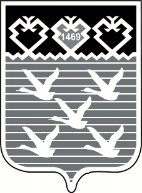 Чувашская РеспубликаАдминистрациягорода ЧебоксарыПОСТАНОВЛЕНИЕ